Situaţia veniturilor salariale nete achitate personalului  din Casa de Pensii Sectorială pentru luna septembrie  2018MINISTERUL  AFACERILOR  INTERNE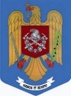 CASA DE PENSII SECTORIALĂ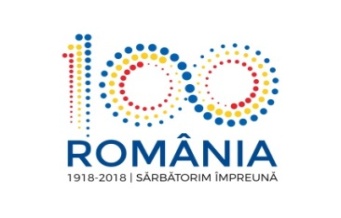 Situaţia veniturilor salariale neteSituaţia veniturilor salariale neteSituaţia veniturilor salariale neteSituaţia veniturilor salariale neteGradul profesional / militar deţinutGradul profesional / militar deţinutVenit net aferent funcţiilor ocupateVenit net aferent funcţiilor ocupateGradul profesional / militar deţinutGradul profesional / militar deţinutMinimMaximPersonal contractual---Funcţionari publici---AgenţiExecuţie1.2112.614AgenţiConducere--Ofiţeri de poliţieExecuţie9745.809Ofiţeri de poliţieConducere2.3199.724